Fitting a  finisher on a BT7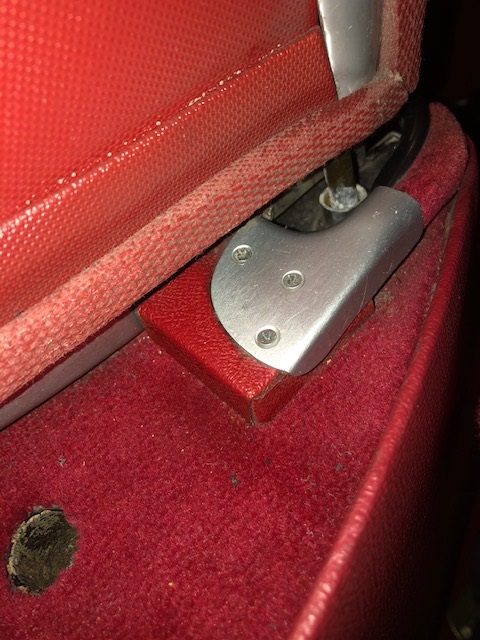 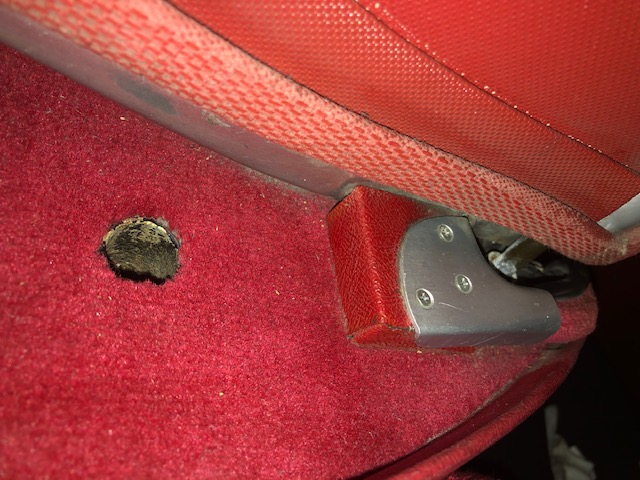 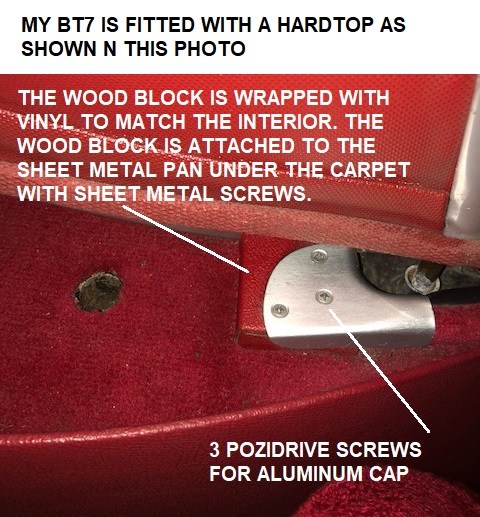 